Заработала Информационно-аналитическая система Общероссийская база вакансий «Работа в России»Государственное казенное учреждение « Щучанский  центр занятости населения Курганской области информирует, что 3 июля 2015 года запущена в промышленную  эксплуатацию Информационно-аналитическая система Общероссийская  база вакансий «Работа в России», адрес Портала в сети Интернет - http: trudvsem.ru. Портал  является важным инструментом реализации государственной политики в сфере занятости населения, направленным на стимулирование внутренней трудовой мобильности, сглаживание диспропорций на рынке труда, снижение напряжённости на рынке труда трудоизбыточных регионов.В связи с этим, Щучанский центр занятости населения обращает внимание всех учреждений, предприятий и организаций нашего города, что все вакансии, передаваемые в центр размещаются на Портале без промедления, а жителям, желающим найти подходящую работу, рекомендует воспользоваться новым Порталом.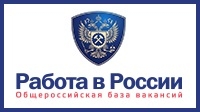 Памятка работодателю о возможностях использования ресурсов Портала «Работа в России»   Одним из самых распространенных методов по поиску работы среди соискателей, наряду с использованием услуг органов службы занятости по подбору подходящей работы, является самостоятельный поиск вариантов трудоустройства в сети «Интернет» с размещением резюме. Новая версия портала объединила в себе наиболее успешный опыт российских и зарубежных сайтов по поиску возможного варианта трудоустройства, подбора персонала, возможности государственной службы занятости населения, а также наработки в сфере электронного правительства.
В отличие от аналогичных коммерческих сайтов, все сервисы портала «Работа в России» абсолютно бесплатны и для соискателей, и для работодателей. Государственный ресурс обеспечивает надежную защиту от мошенничества и недобросовестных действий, регистрация на портале происходит через единую систему аутентификации, которая позволяет 15 миллионам зарегистрированных пользователей портала государственных и муниципальных услуг входить на портал «Работа в России» без дополнительной регистрации. Для остальных посетителей портала «Работа в России» процедура авторизации также не составит особого труда. Для размещения вакансий на Портале «Работа в России» необходимо пройти процедуру авторизации своего предприятия. После быстрой модерации заявленные вакансии будут доступны для всех соискателей Российской Федерации. Также Вы можете подобрать себе потенциальных работников, воспользовавшись удобной и простой формой поиска для просмотра актуальных резюме от соискателей со всех регионов Российской Федерации, в том числе и граждан Республики Карелия. При подборе сотрудника доступна услуга «онлайн-собеседования». Портал «Работа в России» включает в себя не только информацию по актуальным вакансиям всех субъектов Российской Федерации, но и содержит сведения об инвестиционных проектах, реализуемых в каждом регионе, о крупных работодателях и их кадровой потребности, статистических показателях, характеризующих ситуацию на рынке труда. Для удобства работодателей и соискателей создается мобильная версия Портала, которая будет доступна с планшетного компьютера и мобильного телефона.Обращаем Ваше внимание на то, что в соответствии с пунктом 3 статьи 25 Закона Российской Федерации от 19 апреля 1991 года № 1032-1 «О занятости населения в Российской Федерации» работодателям необходимо ежемесячно предоставлять информацию о наличии свободных рабочих мест и вакантных должностей в органы службы занятости, в том числе и вакансиям, размещенным на Портале «Работа в России». Телефон для справок: ГКУ ЦЗН Щучанского района Курганской области 8(35244) 22745, 22736, 21174 и электронный адрес: czn_shuche@kurganobl.ru